Mateřská škola Ostrava, Dvořákova 4,příspěvková organizace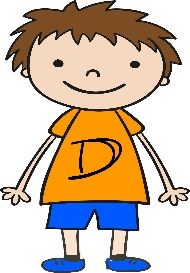 V L A S T N Í      H O D N O C E N ÍM A T E Ř S K É      Š K O L Y2019 - 2020O B S A H1.	Z Á K L A D N Í    Ú D A J E    O    M A T E Ř S K É    Š K O L E 	1.1.	název: Mateřská škola Ostrava, Dvořákova 4, příspěvková organizace	1.2.	součástí mateřské školy je:	2.	P E R S O N Á L N Í    Ú D A J E	2.1.	 údaje o zaměstnancích v mateřské škole	2.2. 	členění zaměstnanců podle vzdělání k 31. 8. 2019	3.         VZDĚLÁVACÍ  PROGRAM  MATEŘSKÉ  ŠKOLY	3.1       vzdělávací program	3.2       charakteristika a obsah vzdělávacího programu	4.    	POČTY  DĚTÍ	4.1.     počty dětí ve třídách	     4.2.      průměrná docházka dětí	     4.3.      děti přijaté k 1. září 2019 a odložená školní docházka ve školním roce 2019/2020	     4.4.      děti – dle národnosti	 5. 	PRŮBĚH  A  VÝSLEDKY  VZDĚLÁVÁNÍ	     5.1.      Hospitační činnost	     5.2.      Závěry z hospitační a kontrolní činnosti	6.	DALŠÍ VZDĚLÁVÁNÍ PEDAGOGICKÝCH PRACOVNÍKŮ	7.	ICT STANDARD A PLÁN	8. 	ZÁJMOVÉ AKTIVITY NAD RÁMEC ŠVP PV	     8.1       Zájmové aktivity	     8.2       Materiálně technické vybavení pro zájmové aktivity	9. 	DĚTI SE SPECIÁLNÍMI VZDĚLÁVACÍMI POTŘEBAMI A MIMOŘÁDNĚ               	NADANÉ DĚTI	10. 	MIMOŠKOLNÍ PREZENTACE MATEŘSKÉ ŠKOLY.	11.	PREVENCE SOCIÁLNĚ PATOLOGICKÝCH JEVŮ.	12.	ENVIRONMENTÁLNÍ VZDĚLÁVÁNÍ, VÝCHOVA A OSVĚTA.	13.	PREVENCE RIZIK A ŠKOLNÍ ÚRAZY.	14.	SPOLUPRÁCE MATEŘSKÉ ŠKOLY S RODIČI.	15.	STÍŽNOSTI, OZNÁMENÍ PODNĚTŮ.	16.     MATERIÁLNĚ-TECHNICKÉ PODMÍNKY VZDĚLÁVÁNÍ.	1)	Z Á K L A D N Í    Ú D A J E    O    M A T E Ř S K É    Š K O L E1.	název:	Mateřská škola Ostrava, Dvořákova 4, příspěvková organizace	sídlo:	Dvořákova 1037/4		Ostrava - Moravská Ostrava a Přívoz		702 00	IČ:	75027313	zřizovatel:	Statutární město Ostrava, Úřad městského obvodu Moravská Ostrava a                                     Přívoz			nám. Dr. E. Beneše 555/6			729 29 Ostrava			IČ: 00845451	vedení mateřské školy:	Bc. Andrea Calábková, potvrzena ve funkci od 1. 3. 2014	kontaktní spojení		telefon:	596 123 326, 774 744 576					e-mail:	ms-dvorakova@seznam.cz					www.dvorakovams.cz					datová schránka: 24fkwda    	 poslední platné rozhodnutí o zařazení do sítě č.j. MSK 20139/2006 ze dne 30. 1. 2006         	 identifikátor předškolního zařízení: 	600 144 437         	 kapacita mateřské školy		50 dětí2.	součástí mateřské školy je:	školní výdejna		IZO: 174 000 723             kapacita  60    jídel          forma hospodaření: 		mateřská škola je samostatným právním subjektem 					od 1. ledna 2003 s příspěvkovou formou hospodaření         charakteristika mateřské školy:	mateřská škola poskytuje vzdělávání a výchovu dětem předškolního věku v českém jazyce, 	ve dvou celodenních třídách dle Zákona 561/2004 (Školský zákon), v platném znění 	a vyhlášky Ministerstva školství tělovýchovy a mládeže o školním stravování 		(č.48 a 	876/1993 Sb.). 2.	P E R S O N Á L N Í    Ú D A J E2. 1.	údaje o zaměstnancích v mateřské škole	ředitelka, statutární orgán:		Bc. Andrea C A L Á B K O V Áučitelka:				Petra FIRLOVÁučitelka:				Simona ZÁVODNÁučitelka:				Michaela ADAMCOVÁučitelka:				Marie BENEŠOVÁučitelka 				Bc. Petra ŠIMURDOVÁ					(od 18. 7. 2014 mateřská dovolená)Školní asistent				Magdaléna Hrůzková (hrazena ze Šablon II).Administrativní				pracovník				Magdaléna Hrůzkováuklízečka					Šárka KUČEROVÁpracovnice ve výdejně stravy, uklízečka		Helena Z O U B K O V Á2. 2.	členění zaměstnanců podle odborné kvalifikace k 31. 8. 2019K O M E N T Á Ř Bc. Petra Šimurdová – rodičovská dovolená.3.VZDĚLÁVACÍ PROGRAM MATEŘSKÉ ŠKOLY3. 1.	vzdělávací programŠkolní vzdělávací program nese název „ Svět v pohybu“.3. 2.	charakteristika a obsah vzdělávacího programu K O M E N T Á ŘMateřská škola pracuje podle Školního vzdělávacího programu pro předškolní vzdělávání. Tematické bloky vytvářejí paní učitelky dle ŠVP, dle aktuálního dění a také podle nápadů, námětů dětí a momentální situace ve třídě i okolí.Využíváme nejvíce prožitkové učení, praktické činnosti, a pokusy.Směřujeme ke klíčovým kompetencím předškolního vzdělávání a u starších dětí k přípravě na vstup do základní školy. 4.    	POČTY  DĚTÍ4. 1.    	počty dětí ve třídách4. 2.	průměrná docházka dětí4. 3.	děti přijaté k 1. září 2018 a odložená školní docházka 	ve školním roce 2018/20194. 4.	děti – dle národnostiK O M E N T Á ŘNaplněnost obou tříd byla maximální.Kapacita mateřské školy byla naplněna. Zřizovatel povolil výjimku dvou dětí. 5. 	PRŮBĚH  A  VÝSLEDKY  VZDĚLÁVÁNÍ5.1 	Hospitační činnost5.2 	Závěry z hospitační a kontrolní činnostiK O M E N T Á ŘVzhledem k uzavření mateřské školy od 20. 3. – 22. 5. 2020 z důvodu epidemie Covid 19, byly provedeny hospitace u všech pedagogických zaměstnanců pouze v podzimních a zimních měsících.Se všemi byl proveden pohospitační pohovor a proveden hospitační zápis.Pravidelně je kontrolována dokumentace tříd – třídní knihy, portfolia dětí.Jedna paní učitelka byla uváděna do praxe svou uvádějící učitelkou. Vypracovali jsme společně adaptační plán, dle kterého postupovali v praxi.Vzdělávání probíhá dle Rámcového programu pro předškolní vzdělávání rozpracovaného konkrétně do Školního vzdělávacího programu. Každá třída si vypracovává samostatně svůj Třídní vzdělávací program, ve kterém navazuji tématy na ŠVPVe školním roce 2019/2020 jsme se zaměřovali na propojení generací – děti x senioři.6. DALŠÍ VZDĚLÁVÁNÍ PEDAGOGICKÝCH PRACOVNÍKŮ 7.	ICT STANDARD A PLÁNPočítač má k dispozici administrativní pracovnice v ředitelně.Notebooky a jejich využití:Ředitelna – využívá p. ředitelkaTřídy - paní učitelky, který je využívají při přípravě na vzdělávací práci s dětmi a u starších dětí s na něm učí pracovat také předškoláciŠatna zaměstnanců – využití všemi zaměstnanciLehárny – využití paní učitelkamiMístnost pro Klub nadaných dětí  - ZvídálekPokrytí a využití ICT je na vysoké úrovni.8. 	ZÁJMOVÉ AKTIVITY NAD RÁMEC ŠVP PV8.1 	Zájmové aktivityPĚVECKÝ SBOR DVOŘÁČEK – zařazení dětí od 3 let dle jejich pěveckých možností. Děti se seznamují se základy sborového zpěvu, rozvíjí se jejich rytmické cítění využíváním svého těla i různých doprovodných nástrojů.Učí se vystupovat na veřejnosti při různých příležitostech – vánoční trhy na Masarykově náměstí,vánoční vystoupení v charitním domě s. Václava v Ostravě – Heřmanicích.ANGLIČTINA – zařazení dětí od 5 let. Hravou formou se seznamují s cizím jazykem a na konci roku předvedou své nabyté znalosti rodinným příslušníkům.LYŽOVÁNÍ – zařazení dětí od 4 let. Ve spolupráci se SKI areálem Bílá se děti učí nebo zdokonalují techniku lyžování. Využíváme areál, který je dál od mateřské školy z důvodu pobytu na čerstvém vzduchu.PLAVÁNÍ – zařazení dětí od 4 let. Na plavání jsme jezdili na bazén Crabík, dětský klub na Vřesinu. Z důvodu velice pěkného přístupu lektorů k dětem. Děti se dle svých schopností seznamovaly s vodou, učily se základům plavání či potápění.JUDO - zařazení dětí od 4 let. Navázali jsme spolupráci se sportovním klubem Judo Club Baník Ostrava. Děti se učily zacházet se svým tělem, jak nezranit kamaráda a při tom se lehce „poprat“.ŠACHY – docházela k nám lektorka SVČ Korunka, která děti učila základům šachů. Tato aktivita děti velice bavila a budeme v ní pokračovat.TATRAN – spolupracujeme s basketbalovým klubem NH Ostrava, docházíme s dětmi do haly Tatran, kde se jim věnuje trenér.8.2 	Materiálně technické vybavení pro zájmové aktivity	Nebylo pořízeno.9. 	DĚTI SE SPECIÁLNÍMI VZDĚLÁVACÍMI POTŘEBAMI A  	MIMOŘÁDNĚ NADANÉ DĚTI.V letošním školním roce 2019/2020 nedocházely do MŠ děti s SPV. Od září 2015 spolupracujeme s MENSOU ČR. Od září 2016 pracují dětí v Klubu nadaných dětí, na který jsme získali účelový neinvestiční příspěvek ze Statutárního města Ostrava. Z něj je také financována lektorka.V září 2019 byly děti diagnostikováni psychologem Gavlasem, na jehož doporučení pracovaly v Klubu nadaných dětí. Tuto aktivitu také navštěvovali 2 děti, které nedocházejí do naší MŠ.Děti se scházely 1x týdně a rozvíjely své nadání v různých oblastech života. Na webových stránkách máme zpracovanou prezentaci Zvídálka.10. 	MIMOŠKOLNÍ PREZENTACE MATEŘSKÉ ŠKOLY.Před vánocemi 2019 jsme navázali spolupráci s charitním domem Sv. Václava v Ostravě – Heřmanicích. Pěvecký sbor Dvořáček, který působí v naší MŠ potěšil seniory vánočním vystoupením a zároveň jsme obdarovali všechny vánočními balíčky, které připravili rodiče dětí.Dále jsme vystoupili na vánočních trzích na Masarykově náměstí, zúčastnili jsme se s dětmi a jejich rodinnými příslušníky akce, kterou pořádá Ostravské muzeum „Masopust“.Prezentujeme se také různými články v novinách Centrum a vyvěšováním fotografií, výtvarnými pracemi dětí ve vitríně, která je na plotě školky na ulici Dvořákova.11.	PREVENCE SOCIÁLNĚ PATOLOGICKÝCH JEVŮ.Nedocházelo k žádným problematickým situacím.12.	ENVIRONMENTÁLNÍ VZDĚLÁVÁNÍ, VÝCHOVA A OSVĚTA.Děti jsou v rámci TVP vedeny k úsporám energií (vody a elektrické energie), v průchozí chodbě jsou umístěny tašky k třídění odpadu, u mateřské školy máme kontejner na papír a plasty. V rámci environmentální výchovy vedeme děti k ohleduplnému vztahu k okolnímu prostředí. Společně s dětmi sadíme a následně zaléváme, kypříme rostliny na školní zahradě a sbíráme také její úrodu – jahody, angrešt, rybíz. Děti rády ochutnávají zasazené bylinky a snažíme se je poznávat nejen podle vzhledu, ale také dle chuti.Děti s oblibou pozorují lupami různé živočichy na zahradě i na vycházce. Chodíme také často do Komenského sadu, na Černou louku pozorovat krásu přírody v každém ročním období.13.	PREVENCE RIZIK A ŠKOLNÍ ÚRAZY.Ve školním roce jsme evidovali 3 úrazy dětí. Staly se v prostoru MŠ a byly lehčího rázu. U jednoho úrazu byla volána maminka ihned, u ostatních byli rodiče při vyzvedávání dítěte informováni.Všichni zaměstnanci mateřské školy jsou neustále nabádáni k odstraňování rizik a zejména prevenci, děti jsou pravidelně poučovány o možných nebezpečích (viz zápisy v třídních knihách). Využíváme reflexní vesty pro děti při vycházkách mimo objekt školy, děti mají k dispozici přilby při jízdě na koloběžkách a odrážedlech, při seskocích z výšky mají vždy žíněnku.14.	SPOLUPRÁCE MATEŘSKÉ ŠKOLY S RODIČI.Pro rodiče byly svolávány třídní schůzky dle potřeby (první proběhla pro rodiče nově přijatých dětí v červnu 2019, v září – pro obě třídy).Mateřská škola je “otevřena rodičům“ a rodiče mohou po domluvě s paní učitelkou přijít do třídy a zapojovat se do aktivit s dětmi. Bohužel jarním uzavřením školky tato možnost nebyla.Spolupráce s rodiči je na velmi dobré úrovni.15.	STÍŽNOSTI, OZNÁMENÍ PODNĚTŮ.Nebyly podány žádné stížnosti. 16.       MATERIÁLNĚ-TECHNICKÉ PODMÍNKY VZDĚLÁVÁNÍ.Ve školním roce 2019/2020 bylo nově pořízeno:splňujenesplňujecelkem%učitelství pro mateřské školy404100%celkem404100%Charakteristika školního vzdělávacího programuCharakteristika školního vzdělávacího programuidentifikační údaje o škole a jejím vzdělávacím programumateřská škola jako samostatný právní subjekt, jehož součástí je školní výdejna, zřizovatelem obecní úřad, ředitelkou Bc. Andreou Calábkovou, se ŠVP „Svět v pohybu“obecná charakteristika školymateřská škola se nachází v samotném centru města na začátku pěší zóny u frekventované silnice, budova byla postavena v roce 1896 a má postavení kulturní památky, provozujeme dvě třídy v prvním podlaží, využíváme i sníženého přízemí a druhého podlaží, provoz mateřské školy byl v budově zahájen v únoru 1946anotace vzdělávacího programuprogram vychází ze znalosti místních poměrů a sociálního složení obyvatel, rozvíjení sociální pozice jednotlivých dětí a přípravu na základní školupopis organizace výchovy a vzdělávání dětí ve školním roce 2019/2020Kritéria přijímání dětí jsou zpracována samostatně, provoz máme od 6.30 do 16.30 hodin, děti jsou umísťovány do dvou tříd, které mají celodenní provoz. Ve třídách je zařazeno 25 dětí, učitelky uplatňovaly individuální, skupinové i frontální formy práce.Ve třídách jsou zřizovány koutky pro činnosti různého druhu.Stravování zajišťuje MŠ Špálova, dopravu zajišťuje soukromý dopravce, se kterým máme uzavřenou smlouvu.2. Obsah vzdělávání a jeho časový plán2. Obsah vzdělávání a jeho časový plánkonkrétní podoba vzdělávacího obsahuVzdělávací obsah respektuje osobnost dítěte, jeho individuální a věkové zvláštnosti. Východiskem je Rámcový program pro předškolní vzdělávání č. j. 32 405/2004-22časový plánŠVP byl zpracován od 1. 9. 2017 – 30. 8. 2020.3. Popis ostatních podmínek vzdělávání3. Popis ostatních podmínek vzděláváníostatní podmínky vzdělávání	Dětem je podáváno jídlo třikrát denně, pitný režim je zajištěn od rána do skončení provozu. Průběžně jsou sledovány bezpečnostní a hygienické podmínky pro děti, zaměstnance i návštěvníky mateřské školy, pro rodiče je vytvářen prostor pro informace (nástěnky, schůzky, konzultace, tvořivá odpoledne apod.).4. Pravidla pro vnitřní hodnocení a evaluaci školy4. Pravidla pro vnitřní hodnocení a evaluaci školyevaluační systém Oblasti:- naplňování cílů ŠVP (hospitace, porady, konzultace)- kvalita podmínek vzdělávání (evaluační porady)- cíle a jejich realizace (konzultace, hospitace)- práce pedagogů (prezentace mimo třídy, vzájemná hospitace    učitelek)- výsledky vzdělávání, resp. vzdělávací přínos programu pro   děti třídapočet dětíz toho chlapcůz toho dívekpovolená výjimka1.241212---2.26917---celkem5018182třídapočet zapsaných dětíprůměrná docházka v I.pololetíprůměrná docházkave II. pololetí1.2417192.262021celkem503740počet nově přijatýchpočet dětí, které ukončily docházku k 31. 8. 2019počet dětí s odloženou školní docházkou ve školním roce 2018/201923145počet dětíČeská republika50Celkem50pracovníkpočet hospitacíředitelka mateřské školy3 zaměstnanectermín studiainstituce(VŠ/zařízení pro další vzdělávání)název akcehodinový rozsahAndrea CALÁBKOVÁ26. 9.AGELKoncepce MŠ – metodická poradna4, 5 hodiny15. 10.SYPOVedení školy a jeho role v adaptačním období5 hodin23. 10. Konference vzdělávání21. 11. AGELHospitační činnost – metodická poradna4, 5 hodiny13. 1.AGELDítě s možnými riziky SPUCH - Halda6 hodin21. 2.SYPOVedení školy a jeho role v adaptačním období4 hodinyPetra FIRLOVÁ10 .SYPOUvádějící učitelka5 hodin15. 11.Černá loukaKreativ3 hodinyKVICPoznávání dítěte prostřednictvím jeho výtvarného projevu8 hodinMichaela ADAMCOVÁ30. 9.SYPOZačínající učitelka5 hodin22. 10. SYPOZačínající učitelka5 hodinSimona ZÁVODNÁ11. 3.KVICPolytechnická výchova v MŠ (Šablony II)8 hodinMarie BENEŠOVÁ3.Centrum dopravního výzkumuDopravní výchova4 hodinyprostředí, prostory a vybavení školyKomentářbudovapřes sto deset let stará, památkově chráněná,nové EZStřídy + herny + lehárnymístnosti světlé, dobře osvětlené i vytápěnésociální vybaveníWC pro děti je umístěno ve všech poschodích, pro zaměstnance pouze v 1. poschodízahradamenší, celkově zrekonstruovaná v červenci 2010, plot a brány ve špatném stavupomůcky, hračkydoplňujeme didaktický materiál, TV pomůcky, výtvarný materiáldětské židličky do třídy Koťatakoberec do pokojíčku (třída Koťátka)lezecká stěna na zahraduvymalovány vstupní prostorysítě do oken k zajištění bezpečnosti dětí při větráníV Ostravě, dne 12. 10. 2020			                                                                                                                   Bc. Calábková Andrea                                                                                                            ředitelka MŠ